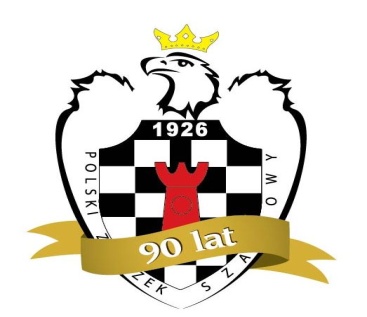 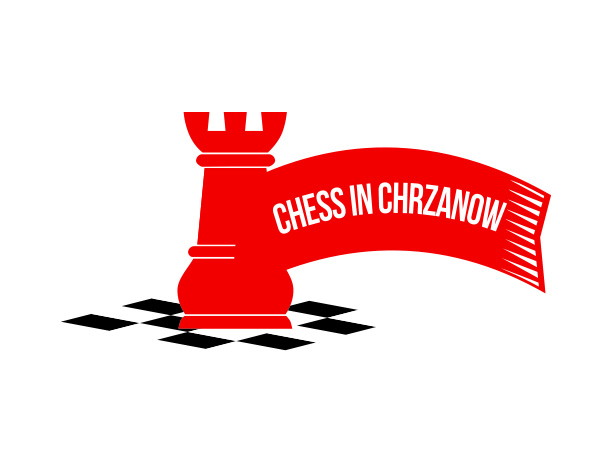 MISTRZOSTWA POLSKI W SZACHACH SZYBKICHI.  PATRONAT NAD TURNIEJAMI OBJĘLI: Wójt Gminy Poronin Bronisław StochII. ORGANIZATORZY: UKS przy SP nr 8 w Chrzanowie na zlecenie PZSzach w Warszawie.III. TERMIN I MIEJSCE : 14-16.10.2016r. Mistrzostwa Polski w Szachach Szybkich.Miejsce zawodów i zakwaterowania dla zawodników: OW Limba Poronin, ul Kośne Hamry 15A IV. SYSTEM ROZGRYWEK, TEMPO GRY:Mistrzostwa Polski w Szachach Szybkich (tempo P'10”5 ) zostaną rozegrane systemem szwajcarskim na dystansie 11 rund open. Kojarzenie programem ChessarbiterPro.Program : Mistrzostwa Polski w szachach szybkich 14.10.2016 ( piątek)przyjazd  		od godz. 1600	rejestracja		godz.   1600-  1900odprawa techniczna  godz.   2000-  2030          kolacja 		godz.   1800-  2100          15.10.2016	(sobota)śniadanie		godz.    700-  800runda I 		godz.    830-  930runda II 		godz.    930- 1030runda III 		godz.  1030-1130runda IV 		godz.  1130- 1230obiad			godz.  1230- 1400runda V		godz.  1400- 1500runda VI 		godz.  1500- 1600runda VII 		godz.  1600- 1700kolacja		godz.  1800- 190016.10.2016       (niedziela)śniadanie		godz.   700-  800rundy VIII          	godz.   830- 930		runda IX		godz.   930-  1030runda X		godz.  1030- 1130runda XI		godz.  1130- 1230obiad			godz.  1230 -1400	zakończenie 	godz.  1400- 1500	V. ZAKWATEROWANIE I WYŻYWIENIEZgłoszenia dotyczące zakwaterowania i wyżywienia należy kierować drogą elektroniczną 
e-mail : chessinchrzanow@wp.pl. Dyrektor zawodów: Marian Sadzikowski tel. 606 704 871.Wszystkie pokoje o wysokim standardzie i estetyce (łazienka, WC, TV, Internet).Wyśmienite, urozmaicone jedzenie: śniadanie i kolacja w formie stołu szwedzkiego, obiad podawany. Kawa, herbata, napoje dla zakwaterowanych w OW Limba gratis 24h.Koszt pobytu (zakwaterowania i wyżywienia) za osobodzień nocleg + k/s/o: w pokojach 2-4 osobowych  to 80 zł osobodzień.W pokojach 1 osobowych 115 zł osobodzień. Miejsce turnieju i noclegów można obejrzeć na stronie: www.limba-poronin.pl Rezerwacja według kolejności zgłoszeń do 30.09.2016 r. lub do wyczerpania wolnych miejsc. Opłatę za wyżywienie i zakwaterowanie należy wnosić przelewem ( do 30.09.2016 r. ) na konto UKS przy SP 8 Chrzanów, nr 54 1050 1302 1000 0022 9083 9964 w ING O/Chrzanów. Płatność gotówką w dniu przyjazdu (po uzgodnieniu z organizatorem).VI. WARUNKI UCZESTNICTWA i OPŁATYMistrzostwa Polski:Prawo udziału w zawodach przysługuje zawodnikom polskim (obywatelstwo polskie lub POL na liście rankingowej FIDE), posiadającym aktualną licencję zawodniczą PZSzach.Do dnia 05.10.2016 r. należy przesłać zgłoszenie z danymi (nazwisko i imię, data urodzenia, kategoria szachowa/tytuł, adres i kontakt) do: kierownika zawodów Mariana Sadzikowskiego tel. 606 704 871 e-mail chessinchrzanow@wp.pl oraz sędziego głównego IA Zenona Chojnickiego tel. kom. 608 299 128, e-mail: zenonchojnicki@gmail.com Wpisowe w kwocie 80 zł ( Mistrzostwa Polski) należy wpłacić do 30.09.2016 roku na konto PZSzach 34 1060 0076 0000 3200 0071 8184 Bank BPH S.A.Lista zgłoszonych zawodników będzie na bieżąco uzupełniana na stronie: http://www.chessarbiter.comVII. NAGRODY I WYRÓŻNIENIA : 
Nagrody gwarantowane : Mistrzostwa PolskiI m-ce 1500 zł, II m-ce 1000 zł, III m-ce 700 zł, IV m-ce 500 zł, V m-ce 400 zł, VI m-ce 300 zł, VIII m-ce 100 zł, IX m-ce 100 zł, X m-ce 100 zł. Nagrody rzeczowe lub bony gotówkowe w kategoriach rankingowych: do 2300, do 2100, do 1900, do 1600. Nagrody specjalne dla juniorów i juniorek do 18, 16, 14, 12, 10 , 8 lat. Najlepsze kobiety 800, 400, 100 zł. Każde dziecko do 10 roku życia otrzyma nagrodę rzeczową. Jeden zawodnik może otrzymać jedną nagrodę. W pierwszej kolejności finansową. Nagrody gwarantowane dla minimum 10 % uczestników.Puchary, medale i dyplomy.VIII. UWAGI KOŃCOWE:1. Opiekę nad niepełnoletnimi uczestnikami sprawują pełnoletni opiekunowie.2. Zachowanie niezgodne z etyką sportowca i regulaminem obiektu będzie karane wydaleniem z ośrodka. 3. Za ubezpieczenie i stan zdrowia zawodników odpowiedzialne są jednostki delegujące. 4. Pobyt na terenie OW Limba i nieodpłatne korzystanie z oferty ośrodka wyłącznie na podstawie identyfikatora. 5. Sędzia Główny na odprawie technicznej dokonuje ostatecznej weryfikacji zawodników.6. Uregulowanie wszystkich spraw organizacyjnych i oznaczenie OK przez sędziego na liście startowej chessarbiter.com zwalnia z uczestnictwa w odprawie technicznej.7. Organizator zastrzega sobie prawo do ostatecznej interpretacji i ewentualnych zmian.Sędzia główny: IA Zenon Chojnicki              Dyrektor Zawodów: Marian Sadzikowski